ALLEGATO BASTA PUBBLICA PER LA VENDITA DI PULMINO DI PROPRIETA' DEL COMUNE DI FLORESTAAll. B Schema di offerta economica – offerta irrevocabile di acquistoProcedura di aggiudicazione: procedura aperta per mezzo di offerte segrete in aumentoPrezzo a base d’asta per unico lotto: Euro 25.000,00 (Euro VENTICINQUEMILA/00)Sono valide esclusivamente offerte in aumento sul prezzo a base d’astaIl sottoscritto	,nato a    	il    	residente a 	 in via	n.	CAP  	tel.	(codice fiscale n.	)(completare la parte riquadrata sotto solo se l’offerta sia presentata per conto di una impresa):OFFREPer l’acquisto a corpo in unico lotto di tutti i mezzi di cui al presente avviso di vendita la seguente somma:€	(euro	/	)Dando atto che il prezzo complessivo a corpo resterà fisso ed invariabile.(Vale in caso di discordanza tra l’importo in cifre e quello in lettere, l’indicazione più vantaggiosa per l’Amministrazione – art. 72, R.D. 827/24).Tutte le spese inerenti alla vendita di cui trattasi, saranno a totale carico dell'acquirente, comprese quelle relative all’eliminazione dal veicolo di eventuali loghi/stemmi dell'amministrazione ecc.luogo e data:  	Firma  Allega: copia fotostatica del proprio documento di identità in corso di validità. Comune di FlorestaCittà Metropolitana  di MessinaC.F. & partita iva 01582160832  0941 662036 fax  0941 662266Via Roma 28 - 30  98030  Floresta               E-mail: utc@floresta.gov.it                                                                Pec: comunedifloresta@pec.it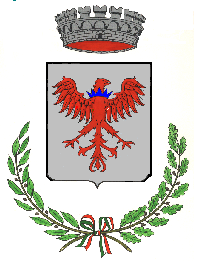 